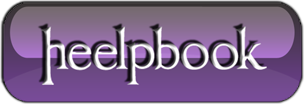 Windows XP – Remove Saved PasswordsWindows XP does not offer a very easy way to review or remove the saved passwords though. If you follow the steps below though you can access a graphical interface to add, remove or edit the saved passwords on a given system.1. Click Start and select Run;2. In the Open field type:rundll32.exe keymgr.dll, KRShowKeyMgr3. Once the Stored Usernames and Passwords interface opens you can select any of the entries and select Properties to view the existing information;4. To remove a saved password you can select one of the entries and select Remove. A confirmation screen will appear. Click on OK and the account will be removed;5. You can add additional saved passwords as well by clicking on the Add button and entering the appropriate information;6. Repeat the steps above as needed to add, remove or edit saved passwords;7. When you are done using the interface click the Close button;